愛洄來~籌建花蓮分院-創世與柴語錄獨家聯名義賣   信用卡授權書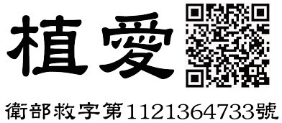 本會將遵循「個人資料保護法」之規定，妥善處理、運用及保護捐款者個人資訊，資料僅供本會使用。捐款者得隨時請求查詢、閱覽、複製、補充、更正、刪除。如不願收到文宣，請來電取消。★愛心支持項目項目單位數量金額內容籌建花蓮分院洄家坪安100,000元支持花蓮分院籌建經費。(典藏創世百歲創辦人棉花棒水墨畫-海灣限量版乙幅)公布全台認助單位芳名錄於下列專區，以茲感謝。(可分期或多人合捐)1.創世基金會官網【洄家坪安】專區。2.製作芳名錄於花蓮院內【洄家坪安】。籌建花蓮分院海灣畫助愛洄來50,000元百歲創辦人曹慶先生，畢生貢獻社福，自勉日落之前勤耕社福，以海灣為題創作，棉花棒當畫筆，為花蓮建院盡一份心意。典藏創世百歲創辦人棉花棒水墨畫-海灣限量版乙幅製作芳名錄於花蓮院內【愛心牆】。籌建花蓮分院築夢磚6,000元為植物人家庭築一個安養心願。籌建花蓮分院築夢瓦600元為植物人家庭築一個安養心願。籌建花蓮分院愛心隨喜_____元助建創世花蓮分院。植物人常年服務愛心牆40,000元,認助高雄安養院建院基金，製作芳名錄於基金會內，以茲感謝。植物人常年服務一路有您1,650元幫助1位植物人1日安養經費，讓愛一路有您。植物人常年服務集10行善300元幫助1位植物人30片尿布。義賣柴語錄米果禮盒300元難以忘懷的米果滋味，貼心獨立小包裝，隨身帶著走，吃一次成主顧義賣柴語錄午安枕250元兩面花色，輕柔觸感 (超柔布)柴語錄為建院獨家設計款，授權圖案獨賣義賣洄瀾綜合麻糬餅180元品嚐花蓮在地好味，四種口味-洛神、原味、巧克力、釋迦，香酥餅皮融合彈牙麻糬義賣洄瀾綜合小麻糬180元品嚐花蓮在地好味，四種口味-紅豆、花生、芝麻、釋迦，軟Q麻糬 香濃內餡義賣富里米禮盒+手作金鏟子600元產品包裝為信封設計，有寄送幸福寓意，一次擁有六種幸福感！內附義工手作金鏟子，象徵財源廣進、人丁興旺，送禮自用兩相宜。義賣運費150元同一地址，未滿2,000元酌收運費150元填妥本單後，請傳真至(07)261-2879溫柔小組收 並來電確認聯絡人：溫柔小組  電話：(07)261-2861分機9  地址：801高雄市前金區民生二路60號2樓主辦單位：創世基金會